                                                Приказ № 66 от 26.05.2021гПлан летней образовательнойи оздоровительной работы на 2021 год.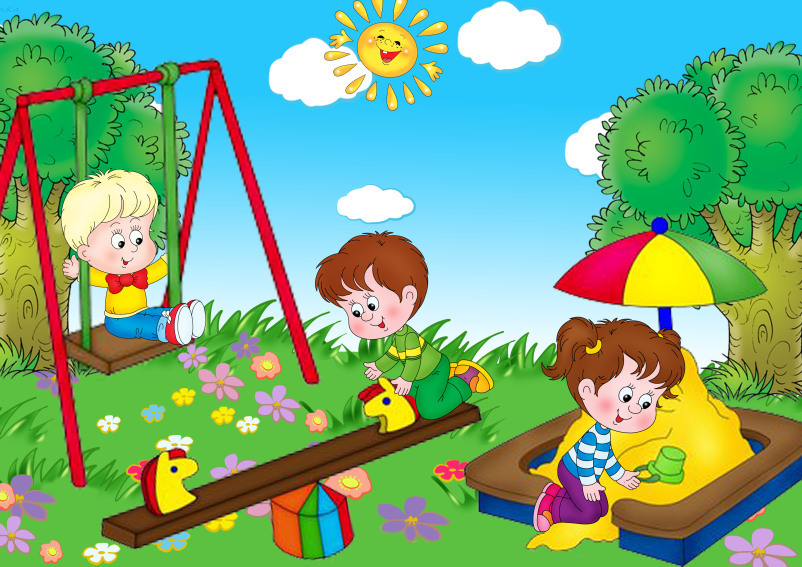 План  летней  оздоровительной  работы  с детьмиМАДОУ №16 г.Шимановскна 2021 годЦель:  Объединение усилий сотрудников ДОУ и родителей по созданию условий, способствующих сохранению и укреплению физического и психического здоровья детей в летний период (с учётом их индивидуальных особенностей), удовлетворение потребностей растущего организма в отдыхе, творческой деятельности и движенииЗадачи летнего оздоровительного периода:1. Создать условия, обеспечивающие охрану жизни и укрепление здоровья детей, предупреждение заболеваемости и травматизма. 2. Реализовать систему мероприятий, направленных на оздоровление и физическое воспитание детей, развитие самостоятельности, инициативности, любознательности и познавательной активности, деятельности по интересам. 3. Создать позитивное эмоциональное настроение у детей (спортивным играм, совместным мероприятиям с социумом). 4. Продолжать формировать устойчивый интерес, потребность в ЗОЖ, занятиях спортивными играми у воспитанников  и их родителей. 5. Повышать компетентность родителей в вопросах организации летнего оздоровления и отдыха детей. 6. Привлекать семьи к участию в воспитательном процессе и реализации планов по оздоровлению и летнему отдыху детей в детском саду на основе педагогического сотрудничества.Регламентирующие нормативные документы.Проведение профилактических, закаливающих, оздоровительных и воспитательных мероприятий с детьми в летний период регламентируют нормативные документы:Конвенция о правах ребенка (одобрена Генеральной Ассамблеей ООН 20.11.1989 г)Конституция РФ Федеральный закон от 24.07.98 г. 124-ФЗ «Об основных гарантиях прав ребенка в Российской Федерации».Федеральный закон №273 «Об образовании в Российской Федерации» от 29.12.2012 г.Приказ Министерства образования и науки РФ от 17.09.2013 г. № 1155 «Об утверждении федерального государственного образовательного стандарта дошкольного образования».Приказ Минздрава России от 04.04.03 № 139 «Об утверждении инструкции по внедрению оздоровительных технологий в деятельность образовательных учреждений».СП 2.4.3648 -20 « Санитарно-эпидемиологические требования к организациям воспитания и обучения, отдыха и оздоровления детей и молодёжи», утвержденные главным государственным санитарным врачом РФ 28.09.2020г Инструкции по организации охраны жизни и здоровья детей в МАДОУ №16.Локальные акты МАДОУ №16.Основная образовательная программа дошкольного образования МАДОУ №16.Принципы планирования оздоровительной работы:комплексное использование профилактических, закаливающих и оздоровительных технологий;непрерывное проведение профилактических, закаливающих и оздоровительных мероприятий;использование простых и доступных технологий;формирование положительной мотивации у детей, родителей и педагогов к проведению профилактических закаливающих и оздоровительных мероприятий;повышение эффективности системы профилактических и оздоровительных мероприятий за счет соблюдения элементарных правил и нормативов: оптимального двигательного режима, физической нагрузки, санитарного состояния учреждения, организации питания, воздушно-теплового режима и водоснабжения.Организация летнего оздоровительного периода:организуется уход за зелёными насаждениями, разбивка цветников;каждый день организуется работа взрослых по соблюдению санитарно-гигиенических требований (обрабатывается песок в песочницах, в жаркую погоду участки поливаются водой, своевременно скашивается трава и т.д.);организуется развивающая предметно-пространственная среда на территории ДОУ  (оборудование для игровой и познавательно-исследовательской деятельности, расширяется ассортимент выносного оборудования);соблюдается  режим дня летнего оздоровительного периода, соответствующий ООП ДОУ, СанПиН;соблюдается питьевой режим летнего оздоровительного периода, соответствующий ООП ДОУ (вода выдается по первому требованию ребенка);увеличивается продолжительность прогулок и сна;различные виды детской деятельности (игровая, коммуникативная, трудовая, познавательно-исследовательская, продуктивная, музыкально-художественная, чтение художественной литературы) и самостоятельная деятельность детей организуются на воздухе;проводятся регулярные беседы по теме: «Формирование представлений о здоровом образе жизни», «Охрана и безопасность жизнедеятельности детей».   Задачи работы с детьми.Реализация  задач  по  образовательным  областям  на  летний  период (согласно ФГОС ДО)«Физическое развитие»:Укреплять здоровье детей путем повышения адаптационных возможностей организма, развивать двигательные и психические способности, способствовать формированию положительного эмоционального состояния.Формировать интерес и потребность в занятиях физическими упражнениями.Удовлетворять естественную потребность в движении, создавать условия для демонстрации двигательных умений каждого ребенка.Способствовать предупреждению заболеваемости и детского травматизма.«Художественно-эстетическое развитие»:Активизировать воображение, инициативу, творчество ребенка.Совершенствовать исполнительские умения детей в создании художественного образа, используя для этой цели игровые, песенные и танцевальные импровизации.Предоставить свободу в отражении доступными для ребенка художественными средствами своего видения мира.формировать у дошкольников умение создавать простейшие изображения, побуждать к самостоятельной передаче образов в рисунке, лепке, аппликации, развивать у детей способность к изобразительной деятельности, воображение, творчество.«Познавательное развитие»:Удовлетворять детскую любознательность, не подавляя при этом интереса к узнаванию природы, формировать необходимые для разностороннего развития ребенка представления о ней, прививать навыки активности и самостоятельности мышления.Обеспечить широкие возможности для использования всех пяти органов чувств: видеть, слышать, трогать руками, пробовать на вкус, чувствовать различные элементы окружающего мира.Развивать навыки общения со сверстниками, взрослыми и окружающей природой с ориентацией на ненасильственную модель поведения.«Речевое развитие»:Развивать самостоятельное речевое творчество, учитывая индивидуальные способности и возможности детей.Продолжать приобщать детей к художественной литературе, формированию запаса художественных впечатлений, развитию выразительной речи.Содействовать налаживанию диалогического общения детей в совместных играх.«Социально-коммуникативное развитие»:Развивать игровую деятельность воспитанников;Приобщение к элементарным общепринятым нормам взаимоотношений со сверстниками и взрослыми;Продолжать работу по формированию семейной, гражданской принадлежности, патриотических чувств;Развивать трудовую деятельность, воспитывать ценностное отношение к собственному труду, труду других людей, его результатам;Формировать представление об опасных для человека и окружающего мира природы ситуациях и способах поведения в них.Задачи работы с педагогами:Повышение компетентности педагогов в вопросах организации летней оздоровительной работы.Обеспечение методического сопровождения для планирования и организации летнего отдыха.Задачи работы с родителями:Повышение компетентности родителей в вопросах организации летнего отдыха детей.Привлечение семей к участию в воспитательном процессе на основе педагогики сотрудничества.Осуществление педагогического и санитарного просвещения родителей по вопросам воспитания и оздоровления детей в летний период.Воспитательно-образовательная работа с детьми.Оздоровительная работа с детьми.Профилактическая работаКонтроль и руководство оздоровительной работой.Методическая работа.Работа с родителями.Административно – хозяйственная деятельность.План работы по адаптации детей.Комплексно-тематические недели  для всех возрастных групп.ИюньИюльАвгустПРИЛОЖЕНИЯОрганизация совместной образовательной деятельности педагогов с детьми на летний оздоровительный период   РАССМОТРЕНОна педагогическом совете26.05.2021г               УТВЕРЖДАЮЗаведующий ______М.А. Спасская                                                                                                                                       Организационно-управленческая деятельность. Организационно-управленческая деятельность. Организационно-управленческая деятельность. Организационно-управленческая деятельность.N п/пМероприятие Срок проведенияСрок проведенияОтветственные1маймайзаведующийзавхоз2Издание локальных актов, разработка методических рекомендаций, регулирующих деятельность ДОУ в летний периодмаймайзаведующий327 мая27 маязаведующий4Проведение инструктажей: По технике безопасности, охране жизни и здоровья воспитанников в детском саду, и на прогулочных площадках, во время труда в цветнике и на участке;  по оказанию первой помощи при отравлениях ядовитыми растениями и грибами, укусах насекомых, тепловым и солнечном ударах; профилактика отравления детей ядовитыми растениями и грибами; пищевых отравлений и кишечных инфекций; предупреждение детского травматизма, ДТП;28.05-01.06.202128.05-01.06.2021заведующийзавхоз524-31.05.202124-31.05.2021Комиссия по ОТ6Приёмка учреждения к новому учебному году06-09 августа 2021г06-09 августа 2021гзаведующий7Педагогический совет «Итоги летней оздоровительной работы, готовность дошкольного учреждения к новому учебному году»27 августа27 августазаведующий1до 01.06.2021Воспитатели2Переход на летний режим пребывания детей в группахиюнь-августВоспитатели3Работа с детьми по предупреждению бытового и дорожного травматизма (беседы, игры на ознакомление с правилами дорожного движения, экскурсии)в течение летнего периодаВоспитатели4в течение летнего периодаВоспитатели5в течение летнего периодаВоспитатели6в течение летнего периодаВоспитатели1в течение летнего периодаВоспитатели, музыкальный руководитель2в течение летнего периодаВоспитатели3в течение летнего периодаВоспитатели4в течение летнего периодаВоспитатели5в течение летнего периодаВоспитателимладшие воспитатели1в течение летнего периодаВоспитатели2Тематические беседы с детьми: - "Болезни грязных рук"; - "Как уберечься от вредного воздействия солнца"; - "Что можно и что нельзя"; - "Наш друг - светофор"; - "Закаляйся, если хочешь быть здоров!"в течение летнего периодаВоспитатели1в течение летнего периодаВоспитатели2Проверка состояния территории, прогулочных участков ДОУ по предупреждению терактов и ЧСежедневно, утром и вечеромзавхоз, рабочий по обслуживанию здания34Проведение физкультурно - оздоровительных мероприятийв течение летнего периодаежедневноВоспитателивоспитатели, медик5Закаливание, проведение физкультурных игр и развлеченийежедневновоспитатели, музыкальный руководительмедик1май            июньмайиюльзаведующий2августзаведующий3Оформление сайта детского сада новыми материалами в соответствии с современными требованиямипостоянноАгафонова Ю.О.4Индивидуальная работа с педагогами по запросузаведующий1в течение летнего периодавоспитатели2Оформление "Уголка здоровья для родителей": - профилактика теплового удара; - профилактика кишечных инфекций; - организация закаливающих процедуриюльвоспитатели3июньТрофимова Н.А., Образцова Е.В.4Участие родителей в озеленении участка, территории ДОУмай-июньвоспитатели1май-июньзавхоз2Завоз пескамайзавхоз3май-июньзавхоз1июнь-июльвоспитатели2Консультирование и оказание помощи воспитателям по вопросу создания эмоционально комфортной обстановки в группе и индивидуальным особенностямиюльвоспитатели3июльвоспитателиНеделя поэзии (1 – 4 июня)Неделя поэзии (1 – 4 июня)1Мероприятия, посвящённые Международному дню защиты детей (рисунки на асфальте на тему «Хорошее настроение»). Конкурс рисунков «Эти волшебные сказки» Чтение произведений А. Барто, А.С.Пушкина, К.И. ЧуковскогоБеседа о русском поэте А.С. Пушкине.Ежедневная утренняя зарядка на свежем воздухе23                                  Неделя юных экологов (15-18 июня)1. Труд на участках.2. Экспериментальная деятельность.3. Рисование «Природа разных климатических зон».4. Беседа «Особенности жизни человека в разных климатических зонах».6. Экологическая акция «ДЕТИ и ВЗРОСЛЫЕ ПРОТИВ МУСОРА!» 4Олимпийская неделя (21 - 30 июня)1.Беседы с детьми об олимпийских играх, видах спорта.2.  День бегуна;3. День прыгуна;4.День метания мяч. (старшие, подготовительные группы )5.Конкурс «Угадай вид спорта» в группах 6.Катание на самокатах, велосипедах (все группы)7. Выставка рисунков в группах «Олимпийский мишка» Развлечение Спартакиада «Весёлый стадион»1 Неделя Здоровья ( 1-9 июля)2.Рассматривание иллюстраций, фотографий, картин о здоровье.4.Заучивание пословиц, поговорок о здоровье.5. Тематические беседы «Береги своё здоровье».Чтение произведений «Мойдодыр», «Айболит» К.И.Чуковского.6. Сюжетно-ролевые игры «Лечим кукол и зверей». Пополнение уголка «Больница».7. Беседы: «Какую пользу приносят солнце, воздух и вода», «Как правильно загорать», «Как уберечься от пагубного воздействия солнца».6. Конкурс рисунков «Путешествие в страну здоровья» 9 июляСпортивное развлечение «День Нептуна»- 7 июля2Театрализованное представление31.Беседы: «Какие человеку нужны машины», «Сигналы светофора», «Зачем нужны дорожные знаки», «Безопасное поведение на улице»2.Чтение художественной литературы: М. Ильин, Е. Сигал «Машины на нашей улице»; С. Михалков «Моя улица»; В. Семерин «Запрещается – разрешается»; Б. Житков «Что я видел»; С. Михалков «Дядя Степа - милиционер»3.Проигрывание ситуаций по ПДД4.Оформление уголка  «Правила дорожного движения» в группах5.Отгадывание загадок по темам «Транспорт», «Знаки дорожного движения»6.Выполнение практических заданий, решение проблемных ситуация по ПДД7.Рисование на тему: «"Мы рисуем улицу"». Выставка рисунков в группах 21 июля8. Лепка и ручной труд: «Наш друг светофор». Выставка работ в группах 23 июля9. Экскурсия - наблюдение за различным транспортом на улице города (старшая, подготовительные)Развлечение « Правила дорожные - они совсем не сложные!»41Неделя сказок (2-6 августа)2«Неделя воды ( 9-13 августа)3Неделя урожайная ( 16-20 августа)3Неделя здоровья и спорта( 23-27 августа)4Неделя «Лето- это маленькая жизнь!»( 30-31 августа)Возрастные группыОбразовательная  деятельность По образовательным областям «Физическое развитие», «Художественно-эстетическое развитие» («Музыка»)Образовательная  деятельность По образовательным областям «Физическое развитие», «Художественно-эстетическое развитие» («Музыка»)Образовательная  деятельность По образовательным областям «Физическое развитие», «Художественно-эстетическое развитие» («Музыка»)Образовательная  деятельность По образовательным областям «Физическое развитие», «Художественно-эстетическое развитие» («Музыка»)Образовательная  деятельность По образовательным областям «Физическое развитие», «Художественно-эстетическое развитие» («Музыка»)Возрастные группыПонедельник Вторник Среда Четверг Пятница 1 младшая группа Музыка.Физическая культура.Физическая культураМузыка.Физическая культура2 младшая группа Физическая культура.Физическая культураФизическая культураМузыка.Музыка.Средняя группа Физическая культура.Музыка.Физическая культураМузыка.Физическая культура Старшая группаФизическая культура.Музыка.Физическая культураФизическая культураМузыка.РЕЖИМ ДНЯ В ЛЕТНИЙ ПЕРИОД РЕЖИМ ДНЯ В ЛЕТНИЙ ПЕРИОД             Деятельность в течение дня Времяутренний приём детей на воздухе;7.30 – 8.00утренняя гимнастика на воздухе под музыку (своё время для каждой группы)8.00 – 8.10подготовка к завтраку, завтрак в группе;8.20 – 9.00самостоятельная деятельность детей, сюжетно-ролевые игры, игры с песком и водой, подвижные игры;9.00 – 9.40совместная деятельность воспитателя с детьми на прогулке:физкультурные занятия, спорт -прогулки, игры, досуги, развлечения, экскурсии;закаливающие процедуры (воздушные, солнечные ванны, хождение босиком);стопотерапия (хождение босиком по «колючим» дорожкам, камушкам, «дорожке здоровья», обливание стоп);9.40-11.10подготовка к обеду, обед;11.10-12.00сон при открытых окнах; 12.30 – 15.15гимнастика после сна;15.15 – 15.20полдник;15.30 – 15.45самостоятельная деятельность детей на свежем воздухе, подвижные игры; уход детей домой.16.00 – 18.00